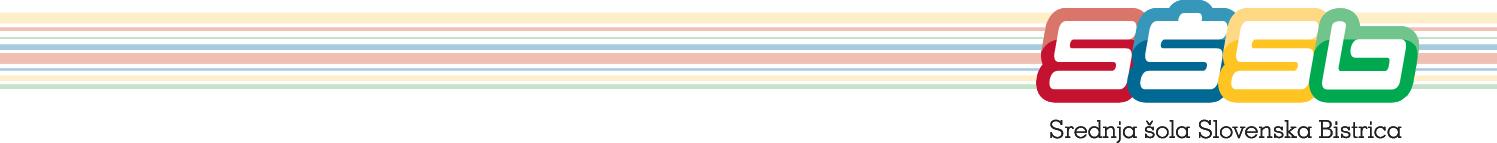 V SKUPNI RABI ZA UREJANJEKATALOGOBVEZNIH IZBIRNIH VSEBIN (OIV)ININTERESNIH DEJAVNOSTI (IND)2017/2018KAZALOStran1 OBVEZNE IZBIRNE VSEBINE (OIV) IN INTERESNE DEJAVNOSTI (IND)	42 DRUŽBOSLOVNE VSEBINE	62. 1 Ime programa: UMETNIJE -  ŠOLSKI UMETNIŠKI NATEČAJ	72.2 Ime programa: FILMSKI ABONMA	82. 3 Ime programa: GLEDALIŠKI ABONMA	92. 4 Ime programa: ŠOLSKI ČASOPIS ČVEKA	102. 5 Ime programa: LITERARNO-RECITACIJSKI KROŽEK	112. 6 Ime programa: BRALNA ZNAČKA PRI NEMŠKEM JEZIKU	122. 7 Ime programa: ENGLISH WORDSHOP	132. 8 Ime programa: BRALNA ZNAČKA – ŠPANSKI JEZIK	142. 9 Ime programa: ŠPANSKI DRAMSKI KROŽEK	152. 10 Ime programa: GLEDALIŠKO–LUTKOVNI »KROŽNIK«	162. 11 Ime programa: TABORNIŠTVO	182. 12 Ime programa: BRALNI KLUB	192. 13 Ime programa: TUJEJEZIČNI ŠOLSKI ČASOPIS POLIGLOT	202. 14 Ime programa: DSD - NEMŠKA JEZIKOVNA DIPLOMA	212. 15 Ime programa: FILMSKI KROŽEK SLOVENŠČINA IMA DOLG JEZIK	222. 16 Ime programa: EU ZA MLADE	232. 17  Ime programa: DEBATTIERCLUB - URE KONVERZACIJE Z NARAVNIM GOVORCEM (v času od oktobra 2017 do februarja 2018)	242. 18  Ime programa:  LESECLUB (v času od oktobra 2017 do februarja 2018)	253	NARAVOSLOVNE VSEBINE	263.1 Ime programa: TEČAJ PRVE POMOČI	273.3 Ime programa: ŠAHOVSKI KROŽEK	283. 4 Ime programa: ZDRAVILNA ZELIŠČA IN NARAVNA KOZMETIKA	293. 5 Ime programa: KEMIJSKI KROŽEK	303. 6 Ime programa: ASTRONOMIJA	314  RAČUNALNIŠKE IN TEHNIŠKE VSEBINE	324. 1 Ime programa: FOTOGRAFIRANJE IN OBDELAVA FOTOGRAFIJ	334. 2 Ime programa: ELEKTRONIKA	345 TEKMOVANJA IN RAZISKOVALNE NALOGE	355.1	Ime programa: PRIPRAVE NA TEKMOVANJE IZ ZNANJA FIZIKE IN ASTRONOMIJE	365.2	Ime programa: PRIPRAVE NA TEKMOVANJE V ZNANJU IZ SLADKORNE BOLEZNI	375.3	Ime programa: PRIPRAVE NA TEKMOVANJE IZ ZNANJA KEMIJE ZA PREGLOVE PLAKETE	385.4	Ime programa: PRIPRAVE NA NARAVOSLOVNO TEKMOVANJE	395.5	Ime programa: PRIPRAVE NA TEKMOVANJE IZ BIOLOGIJE ZA PROTEUSOVO PRIZNANJE	405.6	Ime programa: PRIPRAVE NA TEKMOVANJE IZ ZGODOVINE – “POT V PRIHODNOST”	415.7	Ime programa: PRIPRAVE NA TEKMOVANJE MLADIH ZGODOVINARJEV SLOVENIJE	425.8	Ime programa: PRIPRAVE NA CANKARJEVO TEKMOVANJE	435.9	Ime programa: PRIPRAVE NA MATEMATIČNA TEKMOVANJA	445.10	Ime programa: MISELNI KLUB, trening spomina	455.11	Ime programa: BOBER - TEKMOVANJE V RAČUNALNIŠKEM RAZMIŠLJANJU	465.12	Ime programa: PRIPRAVE NA NEMŠKO TEKMOVANJE	475.12	Ime programa: PRIPRAVE NA ANGLEŠKO TEKMOVANJE	485.15	Ime programa: PRIPRAVE NA TEKMOVANJE V ZNANJU ŠPANSKEGA JEZIKA	515.16	Ime programa: PRIPRAVE NA TEKMOVANJE IZ EKONOMSKIH PREDMETOV: ekonomija, statistika, poslovna matematika, računovodstvo, tehnike prodaje, finančno opismenjevanje mladih, podjetništvo	525.17  Ime programa: PRIPRAVE NA GEOGRAFSKO TEKMOVANJE	535.18	Ime programa: PROJEKTNA NALOGA - VEČ ZNANJA ZA VEČ TURIZMA	545.19	Ime programa: RAZISKOVALNA NALOGA – KEMIJA	555.20	Ime programa: RAZISKOVALNA NALOGA – BIOLOGIJA OZ. ZDRAVSTVO	565.21	Ime programa: RAZISKOVALNA NALOGA – EKOLOGIJA Z VARSTVOM OKOLJA	575.22	Ime programa: RAZISKOVALNA NALOGA – EKONOMIJA IN TURIZEM	585.23	Ime programa: RAZISKOVALNA NALOGA – SOCIOLOGIJA	595.24	Ime programa: RAZISKOVALNA NALOG – PSIHOLOGIJA	606	UMETNOST, ROČNE SPRETNOSTI	616.1	Ime programa: VOKALNO –INSTRUMENTALNA SKUPINA	626.2	Ime programa: LIKOVNE DELAVNICE	636.3 Ime programa: USTVARJALNE DELAVNICE	647	EKONOMSKE VSEBINE	657.1	Ime programa: DESETPRSTNO SLEPO TIPKANJE	667.2	Ime programa: DEBATNI KROŽEK O AKTUALNIH GOSPODARSKIH VPRAŠANJIH	677.3	Ime programa: PODJETNIŠKI KROŽEK »OD IDEJE DO ZASLUŽKA«	687.4	Ime programa: MOJE PODJETJE »JA COMPANY PROGRAM«	697.5	Ime programa: FINANČNO OPISMENJEVANJE MLADIH	707.6	Ime programa: MLADIM SE DOGAJA: SPODBUJANJE USTVARJALNOSTI, INOVATIVNOSTI IN PODJETNOSTI V ŠOLAH	718	MEDSEBOJNI ODNOSI	748.1	Ime programa: MI MED SEBOJ (prostovoljno socialno delo)	758.2	Ime programa:  JAZ SEM O.K. - TI SI O.K.	768.3	Ime programa: OBVLADOVANJE NASILJA V ŠOLI	778.4	Ime programa: USTVARJALNE DELAVNICE V OKVIRU MEDNARODNEGA PROJEKTA ACES	789	ŠPORTNE VSEBINE	809.1	Ime programa: ODBOJKA	819.2	Ime programa: NOGOMET	829.3	Ime programa: PLESNO NAVIJAŠKA SKUPINA	8310	EKSKURZIJE	8410.1	Ime programa: FAKULTATIVNE  EKSKURZIJE	8510. 2 Ime programa: »ŠPORTNI VIKENDI«	8610. 3 Ime programa: PREDBOŽIČNI GRAZ ALI SALZBURG	8710. 4 Ime programa: ZANIMIVOSTI PRI SOSEDIH - GRAZ	8810. 4 Ime programa: NEFORMALNA MEDNARODNA IZMENJAVA Z DIJAKI IZ ŠPANIJE (CON LOS AMIGOS DE LORCA)	8911	DRUGE VSEBINE	9011.1 Ime programa: TEČAJ CESTNO PROMETNIH PREDPISOV	9111.2	Ime programa: FESTIVAL ZA TRETJE ŽIVLJENJSKO OBDOBJE	9211.3	Ime programa: OZVOČENJE IN OSVETLJEVANJE PRIREDITEV	9312	PRILOGE	94Prijavnica OIV in IND	941 OBVEZNE IZBIRNE VSEBINE (OIV) IN INTERESNE DEJAVNOSTI (IND)OIV in IND sestavljajo različne dejavnosti, ki jih mora dijak opraviti do zaključka izobraževanja, saj so del predmetnika splošne gimnazije, srednjega strokovnega izobraževanja ekonomski tehnik in metalurški tehnik ter srednjega poklicnega izobraževanja program trgovec. OIV in IND ob obveznih šolskih predmetih omogočajo dijakom pridobitev znanja in spretnosti za zadovoljitev njihovih osebnih zanimanj in želja. Del vsebin je obvezen za vse dijake, del je vezan na posamezni program, del pa je prosto izbirni. OIV in IND se delijo na: A. vsebine, obvezne za vse (ali obvezni del),B. vsebine, vezane na program,C. dijakovo prosto izbiro (ali izbirni del).Razporeditev ur po letnikih:PROGRAM GIMNAZIJAPROGRAM EKONOMSKI TEHNIK (EKT) PROGRAM METALURŠKI TEHNIK (MT) PROGRAM EKONOMSKI TEHNIK (PTI) PROGRAM TRGOVECVsebine, obvezne za vse (A, B), pripravi šola za vse dijake predvidoma v strnjeni obliki (v mesecu septembru ali oktobru), programi proste izbire (C) pa so zbrani v katalogih OIV in IND (republiški, šolski) in jih dijak izbere glede na svoje interese in nagnjenja. Dijak najde katalog OIV in IND v šol. knjižnici ali pa ga dobi pri svojem razredniku. V okviru obveznega dela naj bi se dijak seznanil z državljansko kulturo, knjižnično informacijskimi znanji, kulturno-umetniškimi vsebinami, zdravstveno vzgojo, vzgojo za družino, mir, nenasilje ter se udeležil športnih dni.V okviru izbirnega dela lahko dijak poleg izbora v katalogih OIV in  IND uveljavi (prizna se dejansko število ur) tudi programe, ki jih je opravil v okviru lastne izbire.Za OIV in IND izbirni del se dijaku priznajo vsebine, ki jih je opravil izven šole, kot so npr: glasbena šola,organizirani glasbeni in športni treningi,aktivnosti v pevskem zboru ali drugem kulturno-umetniškem društvu,tečaji tujih jezikov, računalništva, drugih spretnosti in znanj,aktivna udeležba v šolskem krožku,gledališki, filmski ali glasbeni abonmaji,raziskovalna naloga,tečaj CPP,pedagoško delo v planinski, taborniški ali skavtski organizaciji,tekmovanja v znanju,organizirano prostovoljno delo,sodelovanje v drugih društvih (gasilsko, naravoslovno …).Pri izbirnem delu (proste vsebine) mora dijak opraviti vsebine vsaj iz dveh različnih področij.Potek prijav izbirnega dela:Dijak se prijavi za določen program iz šolskega kataloga razrednemu predstavniku za OIV oz. IND, ta pa odda prijave koordinatorju OIV oz. IND na šoli do 1. 10. v šolskem letu. Izvajalci programov obvestijo dijake o začetku izvajanja le-teh. Po opravljenih programih izvajalci potrdijo opravljene ure dijakov v formular za OIV oz. IND.V primeru, da sodeluje v programih izven šole, mu nosilci (društva, jezikovne šole, avto šole, klubi …) izdajo potrdilo, ki ga mora dijak pred koncem šol. leta oddati razredniku.Dijak se prijavi za določen program  iz republiškega kataloga direktno izvajalcu ter ob koncu izvedenega programa v formularju za OIV in IND pridobi potrjeno število ur.Dodatne informacije v zvezi z OIV oz. IND dobite pri koordinatorju OIV oz. IND.2 DRUŽBOSLOVNE VSEBINE2. 1 Ime programa: UMETNIJE -  ŠOLSKI UMETNIŠKI NATEČAJNosilci programa: Rok Dragič (likovna umetnost), Maja Kodrič Crnjakovič  (literatura), Vasja Eigner (film), Darko Korošec (fotografija) Cilji programa:spodbujati umetniško ustvarjanje dijakov,razvijati trajno potrebo dijakov po stiku z umetnostjo, razvijati pozitivno razmerje do književne, likovne, fotografske in filmske ustvarjalnosti,razvijati sposobnosti kreativnega pisanja in različnih tehnik likovnega, fotografskega in filmskega ustvarjanja,spodbujati kritično razmišljanje o sebi in drugih,povezovati dijake in profesorje izven šolskih obveznosti,širiti literarno, likovno, fotografsko, filmsko in splošno razgledanost,spodbujati osebno izražanje.Vsebina programa: Umetniški  natečaj Umetnije je program, s katerim bomo spodbujali mlade ustvarjalce pri njihovem umetniškem izražanju.  Program bo potekal v obliki delavnic, kjer bomo prebirali, svetovali, načrtovali, oblikovali in sploh literarno ter likovno ustvarjali, lahko pa se boste prepustili popolnoma lastnemu ustvarjanju v domačem okolju.Namenjen je vsem ustvarjalnim dijakom, ki želijo »svojim umetnijam odpreti vrata« in se z literarnimi, likovnimi, s fotografskimi in filmskimi prispevki predstaviti vrstnikom in profesorjem, najboljši pa bodo tudi nagrajeni in predstavljeni širši javnosti.Število ur letno: naknadno Čas izvedbe: jesen 2017Pogoji vključitve:  brez omejitvePredstavitev rezultatov dela: razstava, predstavitev prispevkov na prireditvi in podelitvi priznanj, izdelava predstavitvene publikacije, na spletni strani, v medijih (nagrajenci).2.2 Ime programa: FILMSKI ABONMANosilec programa: Mateja Petrič PodvršnikCilji programa: spoznavanje vsebin filmske kultureVsebina programa:filmski programŠtevilo ur letno: 15 urČas izvedbe: po dogovoruNačin izvajanja programa: po skupinahPogoji vključitve: brez omejitevPotrebni pripomočki: morebitni prispevekPredstavitev rezultatov dela: /2. 3 Ime programa: GLEDALIŠKI ABONMANosilec programa: Alenka Ajd BratkovičCilji programa: spoznavanje vsebin gledališke kultureVsebina programa:gledališki program SNG MariborŠtevilo ur letno: 15Čas izvedbe: po programu SNG MariborNačin izvajanja programa: /Pogoji vključitve: brez omejitevPotrebni pripomočki: abonma je plačljivPredstavitev rezultatov dela: /2. 4 Ime programa: ŠOLSKI ČASOPIS ČVEKA Nosilec programa: aktiv slovenistovCilji programa: izdelava šolskega časopisa Čveka,v šolskem časopisu spremljajo dijaki tekoče dogajanje na šoli in drugje.Vsebina programa: po dogovoru Število ur letno: 90 Čas izvedbe: pred informativnim dnevomNačin izvajanja programa: po dogovoruPogoji vključitve: po dogovoruPotrebni pripomočki: diktafon, materialPredstavitev rezultatov dela: časopis (predstavitev v medijih …)2. 5 Ime programa: LITERARNO-RECITACIJSKI KROŽEKNosilec programa: aktiv slovenščine in drugi slovenisti  na šoliCilji programa: priprava dijakov na govorni nastop v okviru šolskih prireditevVsebina:govorne vaje (pravorečje, načela uspešnega sporočanja)Število ur letno: naknadnoČas izvedbe: po dogovoru oz. pred prireditvamiNačin izvajanja programa: delo v skupini, individualnoPogoji vključitve:  brez omejitve Potrebni pripomočki: besedilaPredstavitev rezultatov dela: nastop dijakov na prireditvah2. 6 Ime programa: BRALNA ZNAČKA PRI NEMŠKEM JEZIKUNosilec programa: Mateja LešnikCilji programa: razvijanje bralnih sposobnosti, širjenje besednega zaklada Vsebina programa: prebrane knjige, reševanje eksternih testov,tekmovanje po internetu.Število ur letno: 15Čas izvedbe: po dogovoruNačin izvajanja programa: v skupinah in individualnoPogoji vključitve: ekonomski tehnik, gimnazijaPotrebni pripomočki: predpisane knjigePredstavitev rezultatov dela: tekmovanje, spletna stran2. 7 Ime programa: ENGLISH WORDSHOPNosilec programa: Nataša G. PapotnikCilji programa: razvijati jezikovno kompetencomotivirati dijake za branje in govorjenje v angleškem jezikuspodbujati kritično razmišljanje o sebi in drugihspodbujati osebno izražanjeizvedba debat, krajših dramskih uprizoritev, čajank, kreativno pisanje …Vsebina programa:Dijaki se bodo sestajali z mentorjem in na sproščen način obravnavali različne teme (debata, pogovor o prebranih knjigah, uprizoritev krajših dramskih del …), ki jih bomo predhodno skupno načrtovali. Število ur letno: 15Čas izvedbe: po dogovoru in uskladitvi urnikovNačin izvajanja: delo v skupini2. 8 Ime programa: BRALNA ZNAČKA – ŠPANSKI JEZIKNosilec programa: Maja Kodrič CrnjakovičCilji programa: razvijanje bralnih sposobnosti, širjenje besednega zakladaVsebina programa:prebrane knjige, reševanje eksternih testov v elektronski obliki in v obliki testovŠtevilo ur letno: 15Čas izvedbe: po dogovoruNačin izvajanja programa: v skupinah in individualnoPogoji vključitve: gimnazija, ekonomski tehnik, predznanje španskega jezikaPotrebni pripomočki: predpisane knjigePredstavitev rezultatov dela: tekmovanje, spletna stran, morda Noč branja2. 9 Ime programa: ŠPANSKI DRAMSKI KROŽEKNosilec programa: Maja Kodrič CrnjakovičCilji programa: spoznavanje osnov dramske igre, dramatizacija, nastopanje, branje dramskih besedil v izvirnikuVsebina programa:priprava na uprizoritev dramskega delaideja za letošnje šolsko leto: recitacija poezije F. G. Lorce, španska glasba in španski ples flamenkoŠtevilo ur letno: po potrebiČas izvedbe: po dogovoruNačin izvajanja programa: delo v skupiniPogoji vključitve: brez omejitvePotrebni pripomočki: gledališki rekviziti, dramska besedilaPredstavitev rezultatov dela: uprizoritev za šolsko publiko2. 10 Ime programa: GLEDALIŠKO–LUTKOVNI »KROŽNIK«Nosilec programa: Matevž GregoričCilji programa: odkrivanje zakonitosti gledališkega in lutkovnega medijaVsebina programa: delovanje gledališkega in lutkovnega izobraževanjaKONCEPT INTERESNE DEJAVNOSTI »Krožnik« je zamišljen kot šolska interesna dejavnost, ki dijakom odkriva zakonitosti gledališkega in lutkovnega medija.V konceptu delovanja je predvidena ena odrska produkcija letno, pri čemer se datum premiere pomika v mesec februar/marec, kar sovpada s selektorskimi ogledi za otroška in mladinska gledališča in Linhartova srečanja – festival gledaliških vizij.Temeljna oblika dejavnosti (osnovna rdeča nit) je priprava na produkcijo (gledališke vaje, oblikovanje scenskega prostora, lutk … ). Znotraj dejavnosti pa je zamišljeno tudi gledališko izobraževanje, ki bogati izraznost nastopajočih, in s tem zagotavlja kvalitetnejšo produkcijo. Izobraževanje pokriva vsa področja gledališko-lutkovnega delovanja. V obliki krajših seminarjev (organiziranih koprodukcijsko), se dijaki udeležijo strokovnih predavanj, in sicer:osnove gledališkega govora,osnove gledališke igre,osnove lutkarstva,odrski gib. Dijaki si v okviru dejavnosti ogledajo čim več predstav posameznih žanrov (vsaj eno):gledališko predstavo,plesno predstavo,lutkovno predstavo,predstavo improvizacijskega gledališča.Dijaki stroške ogledov krijejo sami.Ker na šoli delujejo tudi ostale interesne dejavnosti, Gledališko lutkovni krožnik predvideva sodelovanje z glasbeno, foto-video in likovno sekcijo.Nastale produkcije so zamišljene koproducentsko, in sicer z Lutkovnim gledališčem Koruzno zrno in Javnim skladom Republike Slovenije za kulturne dejavnosti (uskladitve po dogovoru).Izbira teksta, ki je lahko tudi avtorsko delo skupine, je skupno delo sodelujočih, zato so tekstovne možnosti za enkrat še odprte.Število ur letno: naknadnoČas izvedbe:  po dogovoruNačin izvajanja programa: po skupinah, na šoli in izven šolePogoji vključitve:  brez omejitvePotrebni pripomočki: material, morebitni prispevek – za ogled predstav.Predstavitev rezultatov dela: gledališka in lutkovna produkcija – predstava2. 11 Ime programa: TABORNIŠTVONosilec programa: Iztok D. UtenkarCilj programa: vzpodbujanje mladih za življenje v naravi in skrb za ohranjanje narave. Vsebina programa:aktivno preživljanje prostega časa, gibanje v naravi s pomočjo karte in kompasa, kuhanje na odprtem ognju v kotličku, postavljanje bivakov, sodelovanje na orientacijskih tekmovanjih, udeležba na zimovanjih in taborjenjih.Število ur letno:minimalno število ur je 40, glede na specifiko programa in udeležbe na akcijah pa je to število praviloma večje.Čas izvedbe:aktivnost se izvaja celo leto.Način izvajanja programa: program bo deloma potekal po pouku, deloma pa v obliki aktivnosti taborniškega rodu Črno jezero in Zveze tabornikov Slovenije.Pogoji vključitve: posebnih pogojev ni, program pa je namenjen dijakom prvih in drugih letnikov.Posebnost: programske aktivnosti bodo vodili inštruktorji in vodniki taborniškega rodu Črno jezero Slovenska Bistrica2. 12 Ime programa: BRALNI KLUBKako najti čas za branje?
»… Branje ni odvisno od tega, kako si organiziramo družabni čas, ampak je, tako kot ljubezen, način življenja. Vprašanje ni, ali imam čas za branje (čas, ki mi ga ne bo nihče dal), vprašanje je, ali sem se odločil podariti si srečo, da lahko berem.« (Daniel Pennac: Čudežno potovanje)Nosilki programa: Alenka Ajd Bratkovič, Lidija LičenCilji programa: razvijati bralno kulturo, torej širiti ljubezen do knjig;motivirati za branje;spodbujati kritično razmišljanje o sebi in drugih;spodbujati osebno izražanje.Vsebina programa:Gre za klubsko delovanje, v katerem bomo spodbujali enakopraven dialog ljubiteljev branja. Dijaki se bodo v skupini sestajali z mentoricama in se na sproščen način pogovarjali o prebranem literarnem delu. Pri razvijanju bralnih sposobnosti bomo veliko govorili o doživljanju besedila. Temeljno izhodišče klubskega dela je dialoškost, različni odzivi na prebrano pa razen užitka omogočajo tudi poglabljanje recepcijskih sposobnosti za literaturo.Število ur letno: 35 urČas izvedbe: trikrat (po 2 šolski uri) na leto po dogovoruNačin izvajanja programa: delo v skupinahPogoji vključitve: brez omejitve; pomembno je, da radi beretePotrebni pripomočki: tri knjige, naslovi bodo razkriti na prvem srečanjuPredstavitev rezultatov dela: predstavitev na šolski spletni strani 2. 13 Ime programa: TUJEJEZIČNI ŠOLSKI ČASOPIS POLIGLOTNosilec programa: Nataša Papotnik Gumilar, Mateja Lešnik, Maja Kodrič Crnjaković, Robi ObrulCilji programa: oblikovanje časopisa, pisanje člankov, kreativno pisanjeVsebina programa:šolski tujejezični časopisŠtevilo ur letno: 30 urČas izvedbe:  po dogovoruNačin izvajanja programa: po skupinah, posamezniki, delo v dvojicah, raziskovalno deloPogoji vključitve: brez omejitevPotrebni pripomočki: pisarniški pripomočki, diktafon, morebitni stroški prevoza za raziskave.Predstavitev rezultatov dela: izdaja šolskega tujejezičnega časopisa2. 14 Ime programa: DSD - NEMŠKA JEZIKOVNA DIPLOMANosilca programa: Mateja Lešnik in Robi ObrulCilji programa: priprava dijakov na izpit iz nemškega jezika (A2/B1)Vsebina programa:obravnavanje tem, aktivno komuniciranje in pisanje, priprava predstavitev za izpit, simulacije situacijŠtevilo ur letno: 50 urČas izvedbe: po dogovoru s prijavljeno skupinoNačin izvajanja programa: po skupinah, posamezniki, delo v dvojicah, raziskovalno delo, tabor Pogoji vključitve:  ustrezno predznanje nemškega jezika Potrebni pripomočki: pisarniški pripomočki, morebitni stroški prevoza in nastanitve za taborPredstavitev rezultatov dela: nemška jezikovna diploma2. 15 Ime programa: FILMSKI KROŽEK SLOVENŠČINA IMA DOLG JEZIKNosilca programa: Maja Kodrič Crnjakovič, Vasja Eigner Cilji programa: Dijaki znajo izdelati kratki igrani film po literarni predlogi.Dijaki se naučijo pisati scenarij po literarni predlogi, osnov snemanja z video kamero, osnove obdelave video posnetkov z računalniškim programom ter montaže igranega filma.Dijaki sodelujejo na tekmovanju Slovenščina ima dolg jezik, Književnost na filmu v organizaciji Slavističnega društva Slovenije. Vsebina programa: teoretične osnove filma in videapriprava in sodelovanje  na  tekmovanju Slovenščina ima dolg jezikfilmska ekipapriprava in snemanje filma (scenarij, snemalna knjiga …)snemanje z video kamero (osnovne nastavitve, kadriranje, kompozicija in kvaliteta posnetka),računalniška montaža opravila v zvezi z video montažo (uporaba spleta, konfiguracija računalnika, kodeki…Število ur letno: 100Čas izvedbe: tedensko 2 uri; v času snemanj strnjeno več dniNačin izvajanja programa: predavanja, delavnice, zunanji sodelavci, praktično delo, delo v skupinah, snemanje na terenu Pogoji vključitve: brez omejitve (delo bo potekalo v skupinah)Potrebni pripomočki: knjižno gradivo (snemanje s kamero, obdelava slik…), e-gradivo: Snovanje AV- posnetka, programi za obdelavo videa, zmogljivi računalniki, videokamera s pripadajočo opremo …Predstavitev rezultatov dela: prijava na tekmovanje, predstavitev na spletu, šolski spletni strani in na prireditvah.2. 16 Ime programa: EU ZA MLADE Nosilec programa:  Mateja Petrič Podvršnik in Irena WozniakCilji programa: dijaki spoznajo posamezne države EU z vidika njihove kulture, zgodovine, kulinarike …dijaki spoznajo organiziranost EU, njene simbole ter pomembnejše ustanove dijaki spoznajo programe EU, ki so namenjeni mladimdijaki debatirajo o vlogi Slovenije v EUob dnevu EU pripravijo razstavo in program o predsedujoči članici EU v letu 2014 (glasba, kulinarika, plesi, jezikovna delavnica … )Vsebina programa:značilnosti držav EUorganiziranost EU, institucije EU in simbolipolitike EU, programi EU za mladevloga Slovenije v EUŠtevilo ur letno: 30Čas izvedbe: celo leto, srečanja po 2 uri vsakih 14 dniNačin izvajanja programa: srečanja potekajo v obliki delavnic v skupini do 15 dijakov.Pogoji vključitve: želja po razširjanju znanja o EU ter pripravljenost na aktivno sodelovanjePotrebni pripomočki: po dogovoru.Predstavitev rezultatov dela:razstava2. 17  Ime programa: DEBATTIERCLUB - URE KONVERZACIJE Z NARAVNIM GOVORCEM (v času od oktobra 2017 do februarja 2018) Nosilca programa: Mateja Lešnik in Robi ObrulCilji programa: odzivanje na različna znana tematska področja v nemškem jeziku, širjenje besedišča in sposobnost aktivnega komuniciranja v nemškem jezikuVsebina programa:obravnavanje prostih tem,  aktivno komuniciranje z elementi debate, delo na besedišču (predvsem bogatenje in samostojna raba že osvojenega besedišča)Število ur letno: 35 ur Čas izvedbe: po dogovoru s prijavljeno skupino ali posameznikiNačin izvajanja programa: v manjših skupinah (do 4 ali s posamezniki) Pogoji vključitve:  ni pogojevPotrebni pripomočki: ni zahtevanih posebnih pripomočkovPredstavitev rezultatov dela: govorni nastop na prosto izbrano temo2. 18  Ime programa:  LESECLUB (v času od oktobra 2017 do februarja 2018) Nosilca programa: Mateja Lešnik in Robi ObrulCilji programa: glasno branje različnih literarnih in drugih vsebin, interpretacija krajših literarnih del, povzemanje prebranega in razgovor ter razmišljanje o temVsebina programa:obravnavanje krajših literarnih besedil in samostojno izbiranje le teh, usvajanje elementov nastopanja, pisanje scenarijev za krajše gledališke predstave ali literarni večer v nemškem jezikuŠtevilo ur letno: 35 ur Čas izvedbe: po dogovoru s prijavljeno skupino ali posameznikiNačin izvajanja programa: v skupini ali s posameznikiPogoji vključitve:  ustrezno predznanje jezika (B1)Potrebni pripomočki: ni zahtevanih posebnih pripomočkovPredstavitev rezultatov dela: krajša gledališka predstava ali literarni večer v nemškem jezikuNARAVOSLOVNE VSEBINE 3.1 Ime programa: TEČAJ PRVE POMOČINosilec programa:  aktiv naravoslovjaCilji programa:·         izpit PP za voznike motornih vozilVsebina programa:·         teorija PP, praktične vaje, izpitŠtevilo ur letno: 16 ur na skupino	Čas izvedbe: strnjeno (po dogovoru)Način izvajanja programa: predavanja in delo v skupinahPogoji vključitve: GIM (2. letnik), EKT (2. letnik), TRG (2.letnik)Potrebni pripomočki: material za izvajanje praktičnih vajPredstavitev rezultatov dela: opravljanje izpita3.3 Ime programa: ŠAHOVSKI KROŽEKNosilec programa: Primož RieglerCilji programa: pridobivanje osnov in poglobljenega znanja o šahovski igrirazvijanje koncentracije, vztrajnosti in potrpežljivostirazvijanje miselnih strategijrazvijanje logičnega mišljenjaVsebina programa:osnove šaha in nadgradnjaŠtevilo ur letno: 30Čas izvedbe: konec septembra oz. začetek oktobraNačin izvajanja programa: delo v skupiniPogoji vključitve: brez omejitevPotrebni pripomočki: /Predstavitev rezultatov dela: sodelovanje na tekmovanjih3. 4 Ime programa: ZDRAVILNA ZELIŠČA IN NARAVNA KOZMETIKANosilec programa: Mojca Rep Cilji programa:spoznati zdravilna zeliščaizdelava kozmetike, škropiv za varstvo rastlin in drugih pripravkov v vsakdanjem življenju. Vsebina programa:Praktično delo predvsem v laboratoriju, del tudi na terenuŠtevilo ur letno: 40Čas izvedbe: september - junij Način izvajanja programa: konzultacije in vodeno skupinsko delo dijakovPogoji vključitve: vsi programi, 7 dijakovPotrebni pripomočki: dobra voljaPredstavitev rezultatov dela: na informativnem dnevu3. 5 Ime programa: KEMIJSKI KROŽEKNosilec programa: Damijana Gregorič, Violeta VivodCilji programa: izvajanje zanimivih kemijskih eksperimentovrazvijanje ustvarjalnosti in veselja do kemijepriprava in predstavitev motivacijskih poskusov na informativnem dnevuVsebina programa:kemijski eksperimenti (gradivo za kemijski krožek)Število ur letno: 30 Čas izvedbe: po dogovoru Način izvajanja programa: individualno ali skupinsko eksperimentalno delo, motivacijski poskusiPogoji vključitve: brez omejitvePotrebni pripomočki:  laboratorijski material in kemikalije, navodila za motivacijske poskuse in eksperimentalne vajePredstavitev rezultatov dela: predstavitev na informativnem dnevu3. 6 Ime programa: ASTRONOMIJANosilec programa: Marko ŽigartCilji programa: spoznavanje strokovnega področjanačrtovanje in izvedba astronomskega opazovanjaVsebina programa: po dogovoruŠtevilo ur letno: 10Čas izvedbe: po dogovoru Način izvajanja programa: po dogovoruPogoji vključitve: brez omejitve Potrebni pripomočki: po dogovoruPredstavitev rezultatov dela: objava v medijih, na šolski spletni strani4  RAČUNALNIŠKE IN TEHNIŠKE VSEBINE4. 1 Ime programa: FOTOGRAFIRANJE IN OBDELAVA FOTOGRAFIJNosilec programa: Darko KorošecCilji programa:poznavanje osnov tehnike fotografiranjaobdelava fotografij z računalnikomVsebina programa:poznavanje svojega (šolskega) digitalnega fotoaparatakompozicija fotografijetehnika fotografiranjaprenos fotografije v računalnik in na spominske medijeosnove obdelave fotografij s programsko opremo (obrezovanje, poprava barvnega prostora, uravnoteženosti barv, osvetlitve…)fotomontažaŠtevilo ur letno: 30Čas izvedbe: na 14 dni ali po dogovoruNačin izvajanja programa: delo v skupinah, v šoli in na terenuPogoji za vključitev: brez omejitevPotrebni pripomočki: digitalni fotoaparat, računalniška učilnica, programska opremaPredstavitev rezultatov dela: spletna stran fotografskega krožka4. 2 Ime programa: ELEKTRONIKA Nosilec programa: Marko ŽigartCilji programa:spoznati nekaj osnov o elektroniki in jo povezati z vsakdanjim življenjemVsebina programa:spoznavanje elektronskih elementovzakonitosti o električni napetosti in tokurisanje tiskanih vezij z računalnikomfotopostopekosnove programiranja (mikrokontrolerjev)krmiljenje z releji Število ur letno: 30 urČas izvedbe: enkrat na tedenNačin izvajanja programa: delo v skupinidelo v šoli in domaPogoji vključitve:  brez omejitvePotrebni pripomočki: /Predstavitev rezultatov dela: praktični izdelek posameznika ali skupine5 TEKMOVANJA IN RAZISKOVALNE NALOGE Ime programa: PRIPRAVE NA TEKMOVANJE IZ ZNANJA FIZIKE IN ASTRONOMIJENosilec programa: Marko ŽigartCilji programa: Dijaki pridobijo dodatna fizikalna znanja in veščine ter poglobijo razumevanje njim znanih vsebin, kar je potrebno za uspešno sodelovanje na srednješolskih tekmovanjih iz fizike.Vsebina programa: Poudarek je na razvijanju metod in tehnik reševanja fizikalnih problemov ter na izvajanju in razumevanju fizikalnih poskusov, ki so vključeni v razpisanih programih fizikalnih tekmovanj.Število ur letno: 30Čas izvedbe: od oktobra do aprila Način izvajanja programa: samostojno delo učencev, delo v skupinah, predavanjaPogoji vključitve: gimnazijski programPredstavitev rezultatov dela: seminarska naloga, predstavitev dela v skupini Ime programa: PRIPRAVE NA TEKMOVANJE V ZNANJU IZ SLADKORNE BOLEZNINosilec programa: Violeta Vivod in aktiv naravoslovjaCilji programa: priprava na šolsko in državno tekmovanje Vsebina programa: dijaki bodo spoznali nove vsebine o sladkorni bolezni (po razpisu),pripravljali se bodo za tekmovanje iz znanja o sladkorni bolezni na šolskem nivoju,prvi trije dijaki na šolskem tekmovanju pa se bodo pripravljali še za tekmovanje na državnem nivoju.Število ur letno: 15 ur (šolsko tekmovanje) in 35 ur (državno tekmovanje)Čas izvedbe: po dogovoru  (september – november)Način izvajanja programa: individualno ali delo v skupinahPogoji vključitve: brez omejitvePotrebni pripomočki: literatura in primeri posameznih tipov nalog iz tekmovalnih polPredstavitev rezultatov dela: šolsko in državno tekmovanje, objava v medijih in na šolski spletni strani Ime programa: PRIPRAVE NA TEKMOVANJE IZ ZNANJA KEMIJE ZA PREGLOVE PLAKETENosilec programa: mag. Damijana Gregorič, Violeta VivodCilji programa: poglobitev in širitev znanja kemijemotivacija nadarjenihVsebina programa: obravnavane teme na višjem nivojuŠtevilo ur letno: 15 ur (šolsko tekmovanje) in 35 ur (državno tekmovanje)Čas izvedbe: po dogovoru oz. intenzivneje pred tekmovanji Način izvajanja programa: individualno ali delo v skupinahPogoji vključitve: dijaki gimnazijskega programaPotrebni pripomočki: literatura in primeri posameznih tipov nalog iz tekmovalnih polPredstavitev rezultatov dela: uvrstitve na tekmovanjih, objava v medijih in na šolski spletni strani. Ime programa: PRIPRAVE NA NARAVOSLOVNO TEKMOVANJE Nosilec programa: mag. Damijana Gregorič, Vera Cunk Manić in Marko ŽigartCilji programa: medpredmetno povezovanje naravoslovjapriprava na tekmovanje iz kemije, biologije in fizikeizbirno tekmovanje za mednarodno naravoslovno olimpijadoVsebina programa: obravnavane teme na višjem nivojuŠtevilo ur letno: 15 ur (šolsko tekmovanje) in 35 ur (državno tekmovanje)Čas izvedbe: po dogovoru Način izvajanja programa: individualno ali delo v skupinahPogoji vključitve: 1. in 2. letniki gimnazijskega programaPotrebni pripomočki: literatura in primeri posameznih tipov nalog iz tekmovalnih polPredstavitev rezultatov dela: uvrstitve na tekmovanjih, objava v medijih in na šolski spletni strani. Ime programa: PRIPRAVE NA TEKMOVANJE IZ BIOLOGIJE ZA PROTEUSOVO PRIZNANJENosilec programa: Vera Cunk Manić, Violeta VivodCilji programa: širjenje in poglabljanje znanja iz biologijeprimerjanje znanja med dijakipopularizacija znanja biologijeuporaba znanja biologijeodkrivanje in spodbujanje nadarjenih za biologijomotivacija za nadaljnje poglabljanje znanja s področja biologijeozaveščanje dijakov o pomenu razumevanja narave, njenih procesov in zakonitosti ter varovanja narave in naravne dediščineuvajanje in spremljanje tekmovalne dejavnosti na šolipriprava in vključevanje dijakov v projekt tekmovanj na šolskem in državnem nivojuVsebina programa: dijaki pridobijo dodatna biološka znanja in veščine ter poglobijo razumevanje njim znanih vsebin,tekmovanje bo potekalo v dveh kategorijah:1. in 2. letniki, tema tekmovanja bo javljena naknadno na spletni strani naravoslovja in na oglasni deski (Violeta Vivod),3. in 4. letniki srednjih šol, po navadi vsa učna snov, predvidena po učnem programu iz biologije za program gimnazij (Vera Cunk Manić).pripravljali se bodo za tekmovanje v znanju o biologiji na šolskem nivoju (januar) za bronasto Proteusovo priznanje,na državno tekmovanje predlaga šolska tekmovalna komisija tekmovalce, ki so na šolskem tekmovanju dosegli najmanj 66% možnih točk, ki se bodo pripravljali še za tekmovanje na  državnem nivoju (marec) za srebrno in zlato Proteusovo priznanje. Glede na število predlaganih tekmovalcev in njihovih rezultatov. Državna tekmovalna komisija v 10 dneh oblikuje in objavi končni seznam uvrščenih na državno tekmovanje.Število ur letno: 15 ur (šolsko tekmovanje) in 35 ur (državno tekmovanje)Čas izvedbe: po dogovoru, intenzivneje pred tekmovanjemNačin izvajanja programa: individualno delo ali delo v skupinah Pogoji vključitve: neomejeno dijaki 1. in 2. letnika; dijaki  3. in 4. letnika program GIMPotrebni pripomočki: literatura, primeri posameznih tipov nalog iz tekmovalnih pol.Predstavitev rezultatov dela: šolsko in državno tekmovanje, objava v medijih in na šolski spletni strani. Ime programa: PRIPRAVE NA TEKMOVANJE IZ ZGODOVINE – “POT V PRIHODNOST”Nosilec programa: Marjan Kampuš in aktiv zgodovinarjev 
Cilji programa: izdelava raziskovalne naloge na določeno temo in udeležba avtorjev na zaključni prireditviVsebina programa:Teme razpiše organizator Gimnazija Franca Miklošiča in Prleško društvo Rudolfa Maistra. Število ur letno: 20Čas izvedbe: v skladu z navodili organizatorja (oddana raziskovalna naloga do razpisanega roka)Način izvajanja programa: konzultacije in vodeno individualno delo 
dijakovPogoji vključitve: vsi programiPotrebni pripomočki: dobra volja☺ Predstavitev rezultatov dela:   spletna stran prireditelja, objava v šolskem glasilu "Čveka" in šolskem radiu, objava v medijih Ime programa: PRIPRAVE NA TEKMOVANJE MLADIH ZGODOVINARJEV SLOVENIJENosilec: Iztok D. Utenkar, prof.Cilj programa: priprave na šolsko in državno tekmovanje iz znanja zgodovine.Vsebina programa: po razpisuLetno število ur: 30Čas izvedbe: januar – marec 2017Način izvajanja programa: samostojno delo dijakov, delo v skupini – ločeno za GIM in EKTPredstavitev rezultatov dela: v medijih, na šolski spletni strani Ime programa: PRIPRAVE NA CANKARJEVO TEKMOVANJENosilec programa: aktiv slovenistovCilji programa: priprava na šolsko, regijsko in državno tekmovanje v znanju maternega jezikaVsebina programa: po razpisuŠtevilo ur letno: 30 (predvidoma)Čas izvedbe: po dogovoruNačin izvajanja programa: po dogovoruPogoji vključitve: po dogovoruPotrebni pripomočki: gradivoPredstavitev rezultatov dela šolsko, regijsko in državno tekmovanje,objava v medijih in na šolski spletni strani. Ime programa: PRIPRAVE NA MATEMATIČNA TEKMOVANJANosilec programa: aktiv matematikovCilji programa: priprava dijakov na tekmovanje iz matematike (Kenguru)priprava dijakov na tekmovanje Logikapriprava dijakov na tekmovanje Razvedrilna matematikaširjenje in poglabljanje znanja iz matematikeuporaba znanja matematikeodkrivanje in spodbujanje nadarjenih za matematikomotivacija za nadaljnje poglabljanje znanja s področja matematikeuvajanje in spremljanje tekmovalne dejavnosti na šoliVsebina programa: po razpisuŠtevilo ur letno: 30 Čas izvedbe: po dogovoruNačin izvajanja programa: po dogovoruPogoji vključitve: po dogovoru Potrebni pripomočki: /Predstavitev rezultatov dela: šolsko tekmovanje, državno tekmovanješolska spletna stranmediji Ime programa: MISELNI KLUB, trening spominaNosilec programa: Ljubo GričnikCilji programa: trening spominaVsebina programa: priprave na šolsko in državno tekmovanje v pomnjenjuŠtevilo ur letno: minimalno 35Čas izvedbe: po dogovoruNačin izvajanja programa: po dogovoru s prijavljenimi udeleženci (po pouku)Pogoji vključitve: ni pogojevPotrebni pripomočki: /Predstavitev rezultatov dela: šolsko in državno tekmovanje (Murska Sobota)Ime programa: BOBER - TEKMOVANJE V RAČUNALNIŠKEM RAZMIŠLJANJUNosilec programa: Darko Korošec, Vasja Eigner, Vasja IvančičCilji programa: Dijaki pridobijo dodatna računalniška znanja in spoznavajo računalniške probleme na poljuden in zabaven način ter se s tem pripravijo  za uspešno sodelovanje na srednješolskih tekmovanju v računalniškem razmišljanju.Vsebina programa: Poudarek je na spoznavanju in razvijanju metod in tehnik reševanja računalniških problemov ter na izvajanju in razumevanju postopkov oziroma algoritmov, ki vodijo do rešitve.Število ur letno: 15Čas izvedbe: september in oktoberNačin izvajanja programa: samostojno delo učencev, tutorstvoPogoji vključitve: veselje do reševanja logičnih in računalniških problemovPredstavitev rezultatov dela: objava rezultatov šolskega in državnega tekmovanjaIme programa: PRIPRAVE NA NEMŠKO TEKMOVANJENosilec programa: Mateja Lešnik, Robi ObrulCilji programa: priprava dijakov na tekmovanje iz nemškega jezikaVsebina programa: obravnavane teme na višjem nivojuŠtevilo ur letno: 10 Čas izvedbe: januar, februar Način izvajanja programa: po dogovoruPogoji vključitve: dijaki 2., 3. letnika EKT, GIM Potrebni pripomočki: /Predstavitev rezultatov dela: šolsko tekmovanje, državno tekmovanjeIme programa: PRIPRAVE NA ANGLEŠKO TEKMOVANJENosilec programa: Tanja DabanovićCilji programa: priprava dijakov na tekmovanje iz angleškega jezika za 2. letnik gimnazijeVsebina programa: priprava tekmovalnega filmaŠtevilo ur letno: 30Čas izvedbe: oktober - december Način izvajanja programa: po dogovoruPogoji vključitve: dijaki 2. letnika gimnazije Predstavitev rezultatov dela: državno tekmovanjeIme programa: PRIPRAVE NA ANGLEŠKO TEKMOVANJE IINosilec programa: Nataša G. PapotnikCilji programa: priprava dijakov na tekmovanje iz angleškega jezikaVsebina programa: obravnavane teme na višjem nivojuŠtevilo ur letno: 20Čas izvedbe: oktober - marec Način izvajanja programa: po dogovoruPogoji vključitve: dijaki 3. letnika gimnazije Potrebni pripomočki: /Predstavitev rezultatov dela: šolsko tekmovanje, državno tekmovanjeIme programa: PRIPRAVE NA ANGLEŠKO TEKMOVANJE IIINosilec programa: Andreja Rozman in Pika SmogavecCilji programa: priprava dijakov na tekmovanje iz angleškega jezikaVsebina programa: obravnavane teme na višjem nivojuŠtevilo ur letno: 10Čas izvedbe: oktober - marec Način izvajanja programa: po dogovoruPogoji vključitve: dijaki 3. letnika ET in 1. letnika PTIPotrebni pripomočki: /Predstavitev rezultatov dela: šolsko tekmovanje, državno tekmovanje Ime programa: PRIPRAVE NA TEKMOVANJE V ZNANJU ŠPANSKEGA JEZIKANosilec programa: Maja Kodrič CrnjakovičCilji programa: priprave na šolsko in nato na državno tekmovanje iz znanja jezikaVsebina programa:po razpisuŠtevilo ur letno: 30 (predvidoma)Čas izvedbe: po dogovoruNačin izvajanja programa: po dogovoruPogoji vključitve: predznanje španskega jezikaPotrebni pripomočki: gradivo, material, slovarji, internet …Predstavitev rezultatov dela: šolsko tekmovanje, državno tekmovanje, objava v medijih, na šolski spletni straniIme programa: PRIPRAVE NA TEKMOVANJE IZ EKONOMSKIH PREDMETOV: ekonomija, statistika, poslovna matematika, računovodstvo, tehnike prodaje, finančno opismenjevanje mladih, podjetništvo  Nosilci programov:  	 EKONOMIJA – Cirila Hajšek RapSTATISTIKA – Lidija Pahič POSLOVNA MATEMATIKA – Lidija Pahič RAČUNOVODSTVO – Andreja ŠulekTEHNIKA PRODAJE – Cirila Hajšek RapFINANČNO OPISMENJEVANE MLADIH – Andreja ŠulekPODJETNIŠTVO – Cirila Hajšek Rap, Simona Luetić, Boštjan PetakCilji programa:dijaki poglobijo znanje različnih strokovnih področij,dijaki se s pomočjo mentorja pripravijo na šolsko tekmovanje,glede na število točk in težavnostno stopnjo se udeležijo državnih tekmovanj na različnih strokovnih področjih.Število ur letno: 30 ur za pripravo na tekmovanjaČas izvedbe: po dogovoru (koledar tekmovanj)Način izvajanja programov: samostojno delo, mentorstvoPogoji vključitve: dijaki ekonomskih programov, finančno opismenjevanje mladih in podjetništvo: vsi dijaki.Potrebni pripomočki: gradivo, material – učni pripomočki …Predstavitev rezultatov dela: šolsko tekmovanje, državno tekmovanje, raziskovalna naloga,  nastop – predstavitev prodaje5.17  Ime programa: PRIPRAVE NA GEOGRAFSKO TEKMOVANJENosilec programa: Jasna Županič (gimnazijski program)            Mateja Petrič Podvršnik (strokovni program)Cilji programa: Dijaki s pomočjo strokovne literature poglabljajo geografsko znanje, vezano na temo tekmovanja. Dijaki se pripravijo na šolsko tekmovanje. Najboljši po številu točk se uvrstijo na območno in glede na rezultat še na državno tekmovanje. Vsebina programa:Tekmovanje je sestavljeno iz pisnega in terenskega dela.Letošnja tema tekmovanja je: “Trajnostni turizem za razvoj«Število ur letno: 20 ur za šolsko tekmovanje, 30 ur za območno in 40 za državno tekmovanje.Čas izvedbe: šolsko: 16. 1. 2018 ob 14. uri območno: 7. 3. 2018 ob 13. uri (Šolski center Ptuj) državno: 13. 4. 2018 ob 11. uriNačin izvajanja programa: Objavljeno strokovno literaturo dijaki predelajo individualno. Po dogovoru poteka skupinska priprava in analiza literature. Temu sledi skupinska priprava na terensko delo, ki bo potekalo v bližnji okolici šole.Pogoji vključitve: dijaki gimnazijskega programa se prijavijo prof. J. Županičdijaki strokovnih programov se prijavijo prof. M. Petrič PodvršnikPotrebni pripomočki: literatura, ostali pripomočki glede na teren (določeno naknadno)Predstavitev rezultatov dela: spletna stran šole, šolski radio Ime programa: PROJEKTNA NALOGA - VEČ ZNANJA ZA VEČ TURIZMANosilci programa: Simona Luetić, Vesna Sever Cilji programa: izdelava turističnega proizvoda in promocije izdelava kratkega promocijskega filmauvajanje in spremljanje tekmovalne dejavnostipriprava in vključevanje dijakov v projekt tekmovanjaVsebina programa: odvisno od razpisane teme v jesenskem času.Število ur letno: 120Čas izvedbe: po dogovoruNačin izvajanja programa: individualno delo ali delo v skupinah Pogoji vključitve: brez omejitev – po dogovoru z mentorjiPotrebni pripomočki: po dogovoru – odvisno od razpisane teme, računalniška opremaPredstavitev rezultatov dela: izdelava turističnega proizvoda, celodnevna predstavitev na tržnici, objava v medijih in na šolski spletni strani in oblikovanje turističnega spominka Ime programa: RAZISKOVALNA NALOGA – KEMIJANosilec programa: aktiv naravoslovjaCilji programa:  uporaba primerne metodologije, zbiranje in obdelava podatkov, predstavitev raziskovanja v pisni in ustni obliki.Vsebina programa:izbrana in aktualna tema raziskaveŠtevilo ur letno: 35	Čas izvedbe: po dogovoruNačin izvajanja programa: individualno ali delo v skupiniPogoji vključitve: brez omejitvePotrebni pripomočki: kemikalije in kemijski inventar, literatura, računalniška opremaPredstavitev rezultatov dela: raziskovalna naloga, tekmovanje, objava v medijih in na šolski spletni strani Ime programa: RAZISKOVALNA NALOGA – BIOLOGIJA OZ. ZDRAVSTVONosilec programa: aktiv naravoslovjaCilji programa:  uvajanje in spremljanje raziskovalne dejavnosti na šoli priprava in vključevanje raziskovalne naloge v projektVsebina programa:dijaki bodo spoznali metode in tehnike raziskovalnega dela,pripravili ter predstavili bodo raziskovalno nalogo na srečanju mladih raziskovalcev SŠ Podravja. Število ur letno: 35Čas izvedbe: po dogovoru (september – april)Način izvajanja programa: samostojno delo učencev, delo pod vodstvom mentorja, delo v skupinahPogoji vključitve: gimnazijaPotrebni pripomočki: kemikalije in kemijski inventar, literatura, računalniška opremaPotrebni pripomočki: računalnik, skener, barvni tiskalnik, digitalni fotoaparat, CD-RW, CD-R, projektor, laboratorijski material, knjige, papir, grafoskop ipd.Predstavitev rezultatov dela: raziskovalna naloga, tekmovanje, objava v medijih in na šolski spletni strani. Ime programa: RAZISKOVALNA NALOGA – EKOLOGIJA Z VARSTVOM OKOLJANosilec programa: aktiv naravoslovjaCilji programa:  uvajanje in spremljanje raziskovalne dejavnosti na šoli priprava in vključevanje raziskovalne naloge v projektVsebina programa:dijaki bodo spoznali metode in tehnike raziskovalnega dela,pripravili ter predstavili bodo raziskovalno nalogo na srečanju mladih raziskovalcev SŠ Podravja. Število ur letno: 35Čas izvedbe: po dogovoru (september – april)Način izvajanja programa: samostojno delo učencev, delo pod vodstvom mentorja, delo v skupinahPogoji vključitve: gimnazijaPotrebni pripomočki: kemikalije in kemijski inventar, literatura, računalniška opremaPotrebni pripomočki: računalnik, skener, barvni tiskalnik, digitalni fotoaparat, CD-RW, CD-R, projektor, laboratorijski material, knjige, folije za tiskalnik, grafoskop ipd.Predstavitev rezultatov dela: raziskovalna naloga, tekmovanje, objava v medijih in na šolski spletni strani Ime programa: RAZISKOVALNA NALOGA – EKONOMIJA IN TURIZEMNosilec programa: aktiv ekonomistovCilji programa: uvajanje in spremljanje raziskovalne dejavnosti na šoli,priprava raziskovalne naloge v projektVsebina programa:dijaki bodo spoznali metode in postopke za izvedbo raziskovalnega dela,projetno delo na izbranem problemu,predstavitev naloge na Srečanju mladih raziskovalcev SŠ Podravske regije.Število ur letno: 35Čas izvedbe: september – aprilNačin izvajanja programa: samostojno delo dijakov, delo pod vodstvom mentorja, delo v skupinah, delo na terenuPogoji vključitve: dijaki ekonomskih programovPotrebni pripomočki: literatura, časopisi iz arhiva, računalnik, skener, barvni tiskalnik, digitalni fotoaparat, CD-RW, CD- R, projektor, folije za tiskalnik, grafoskop ipd.Predstavitev rezultatov dela: raziskovalna naloga, tekmovanje, objava rezultatov na spletni strani, v lokalnem časopisu, šolskem časopisuIme programa: RAZISKOVALNA NALOGA – SOCIOLOGIJANosilec programa: Mojca Vrečko Cilji programa: dijaki spoznajo metodologijo raziskovalnega dela,izberejo sociološki problem in ustrezno metodo raziskovanja ter pripravijo merski instrument,izdelajo poročilo o raziskavi v obliki raziskovalne naloge,pripravijo ustni zagovor naloge.Vsebina programa:raziskovanje aktualnega družbenega problema v okolju.Število ur letno: 30Čas izvedbe: od oktobra 2017 dalje, enkrat tedensko 1 ura po pouku oz. po dogovoruNačin izvajanja programa: samostojno delo/skupinsko delo dijakov pod vodstvom mentorice, 1-2 dijaka.Pogoji vključitve: brez omejitvePotrebni pripomočki: knjige, revije, časopisni članki, papir A4, barvni tiskalnik, računalnik, projektor, platnoPredstavitev rezultatov dela: predstavitev naloge na regijskem tekmovanju mladih raziskovalcev (ZTKS), predstavitev rezultatov v publikaciji šole in v lokalnem časopisu Ime programa: RAZISKOVALNA NALOG – PSIHOLOGIJA Nosilec programa: Irena WozniakCilji programa: ∙ Dijaki spoznajo metodologijo raziskovalnega dela.∙ Dijaki izberejo psihološki problem in ga raziščejo na teoretični in empirični ravni.∙ Dijaki izdelajo raziskovalno nalogo in pripravijo njen ustni zagovor.∙ Svoja dognanja predstavijo sošolcem in (po možnosti) širši javnosti.Vsebina programa:Raziskovanje aktualnega družbenega / psihološkega problema.Število ur letno: 30Čas izvedbe: enkrat tedensko ena šolska uraNačin izvajanja programa: samostojno delo pod vodstvom mentorice, 1 do 2 dijakaPogoji vključitve: brez omejitvePotrebni pripomočki: knjige, revije, časopisi, internet, računalnik, projektor Predstavitev rezultatov dela: predstavitev naloge na regijskem tekmovanju mladih  raziskovalcev (ZTKS), predstavitev rezultatov v publikaciji šole, lokalnem časopisu in na  šolski spletni straniUMETNOST, ROČNE SPRETNOSTIIme programa: VOKALNO –INSTRUMENTALNA SKUPINANosilec programa: Nadja StegneCilji programa:dijakom približati živo izvajanje glasbe (petje, igranje na instrumente)dvigati njihova estetska merilanavajati jih na selektivnost pri izbiri glasberazvijati talente posameznikovVsebina programa: petje in igranje skladb različnih avtorjev in stilovŠtevilo ur letno: 70 Čas izvedbe: tedenskoNačin izvajanja programa: delo v skupinah in s posamezniki – vajePogoji vključitve: opravljena avdicija, brez starostne omejitvePotrebni pripomočki: notno gradivo, električna klaviatura, instrumenti (v večini priskrbi šola)Predstavitev rezultatov dela: nastopi na različnih prireditvah v okviru šole in izven Ime programa: LIKOVNE DELAVNICENosilec programa: Rok Dragič Cilji programa: poglabljanje v vsebine, ki jih ni možno izvajati v času rednega pouka ob upoštevanju usmerjenosti in želj posameznika; spoznavanje celovitega umetniškega procesa od ideje preko praktične izvedbe do postavitve v razstavni prostor; spoznavanje in prakticiranje modernih smeri v slikarstvu in kiparstvusprotno spremljanje in vrednotenje tekočega likovnega dogajanja doma in v svetuspoznavanje umetnikov v okolici šole in domačem kraju ter vključevanje v kulturno-umetniško dogajanjespodbujanje nadarjenih dijakov k samostojnemu delu in razstavljanjuVsebina programa: obvladovanje študijske risbe (figura v prostoru, arhitektura), krokija in izrazne risbeiskanje likovnega izraza s pomočjo lažjih grafičnih tehniklikovno snovanje po vzoru kubizma, futurizma, ekspresionizma, abstraktne umetnosti, pop-arta in konceptualizma ob uporabi različnih slikarskih in kiparskih tehnikizvajanje terenskega dela v okolici šole in v naraviobisk umetnikov v ateljejih ter ogled razstav in drugih kulturnih prireditevcelostna priprava razstavŠtevilo ur letno: 60 urČas izvedbe: po dogovoruNačin izvajanja programa: ateljejsko delo, delo na terenu, ogled razstav, obisk umetnikov v njihovem ateljejuPogoji vključitve: brez pogojevPotrebni pripomočki: zaščitna halja, priporočljiva risalna deska formata 70 × 100 cm.Predstavitev rezultatov dela:likovni izdelkidnevnik utrinkov iz delavnic in tekočega likovnega dogajanjatekoče razstave, zaključna razstava in samostojne razstave uspešnejših dijakovpredstavitev na domači strani6.3 Ime programa: USTVARJALNE DELAVNICENosilec programa: Vesna SeverCilji programa:dijaki razvijajo ročne spretnostipripravijo različne unikatne izdelke za darilni bazardijaki sodelujejo pri pripravi in izvedbi bazarjaVsebina programa:Oblikovanje različnih izdelkov iz blaga, fimo mas, volnenega filca, slanega testa ipd., vse v skladu z dogovorom z dijaki. Število ur letno: 16 Čas izvedbe: september - december 2017 (po dogovoru)Način izvajanja programa: skupinsko delo dijakov pod vodstvom mentoricePogoji vključitve: brez omejitvePotrebni pripomočki: blago, pribor za šivanje, fimo masa, slano testo …Predstavitev rezultatov dela: božično-novoletni bazar, publikacija, letopis, lokalni časopis, spletna stranEKONOMSKE VSEBINE  Ime programa: DESETPRSTNO SLEPO TIPKANJENosilec programa: Barbara KorošecCilji programa: obvladati tehniko slepega desetprstnega tipkanja,znati pravilno (slovnično in oblikovno) sestaviti različne vrste dopisov in poslovnih dokumentov.Vsebine programa:znaki in črke tipkovnice,oblikovanje stolpcev, robov, tabel …,poslovna pisma in dopisi.Število ur letno: 30 ur (po potrebi se prilagodi skupini)Čas izvedbe: enkrat tedensko / 2 šolski uriNačin izvajanja programa: skupine do 10 dijakovPogoji vključitve: brez omejitvePotrebni pripomočki: zbirna mapa s praznimi listi A4 formataPredstavitev rezultatov dela: zbirna mapa poslovnih dopisov, (možno) šolsko tekmovanje med udeleženci programaIme programa: DEBATNI KROŽEK O AKTUALNIH GOSPODARSKIH VPRAŠANJIHNosilec programa: aktiv ekonomistovCilji programa:dijaki razvijajo ekonomsko razmišljanje,dobijo vpogled o vsakdanjih gospodarskih problemih,znajo kritično ovrednotiti gospodarski položaj naše države,navajajo se na spremljanje tekočih gospodarskih dogodkih.Vsebina programa: ekonomski kazalci (brezposelnost, inflacija, gospodarska rast),položaj naše države ob vstopu v EU (pozitivne, negativne strani).Število ur letno: po dogovoruČas izvedbe: tedensko, na 14 dni in tudi po dogovoruNačin izvajanja programa: delo v skupinah, okrogle mizePogoji vključitve: ni omejitvePotrebni pripomočki: vsakodnevno časopisjegospodarske revije (npr. Podjetnik)udeležba na strokovnih predavanjihPredstavitev rezultatov dela: oblikovanje zgoščenke, izdelava seminarske naloge.Ime programa: PODJETNIŠKI KROŽEK »OD IDEJE DO ZASLUŽKA«Nosilec programa: Barbara KorošecCilji programa:razvijati veščine podjetnostipriučitev zmagovalnega načina razmišljanjarazvijanje komunikacijskih veščinVsebina programa: iskanje poslovnih idejrazvoj ideje do poslovnega modela »Canvas«veščine komuniciranja (situacijske igre, poslovno komuniciranje, veščine govorništva)realizacija poslovne ideje, iskanje možnosti financiranjaPredvideno število ur letno: 35 – 40 urČas izvedbe: tedenskoNačin izvajanja programa: delo v skupinah (različni programi različnih letnikov) mizePogoji vključitve: ni omejitvePotrebni pripomočki: poslovni model Canvassocialna omrežja (splet)udeležba na kakšnem predavanjuPredstavitev rezultatov dela: predstavitev poslovne ideje in poslovnega modela ostalim dijakom.Ime programa: MOJE PODJETJE »JA COMPANY PROGRAM«Nosilec programa: Cirila Hajšek RapCilji programa:preko izkušnje spoznati, kaj je potrebno za uspešno podjetjesodelovati pri pomembnih odločitvah v podjetjurazvijati svoje sposobnosti in talenteveseliti se skupnega uspeharazumeti koncepte v osebnem in podjetniškem poslovanjuVsebina programa: ustanovitev dijaškega podjetja,lastna vloga dijaka v podjetju,viri financiranja podjetja,načini analize trga,načini oblikovanja prodajne cene,temeljni dokumenti podjetja,načini trženja in prodaje izdelkov oz. storitev,osebni akcijski načrt inpostopki ob zaprtju podjetja.Predvideno število ur letno: 35 – 40 urČas izvedbe: tedenskoNačin izvajanja programa: delo v podjetniških skupinah (min 3 – 5 dijakov), sestavljenih po interesu dijakov (različni programi, različni letniki)Pogoji vključitve: ni omejitvePotrebni pripomočki: socialna omrežja (splet),začetni (osnovni) kapital za nakup delnic podjetja,material/surovina za izdelek.Predstavitev rezultatov dela: predstavitev poslovne ideje – podjetja ob začetku poslovanja ter na sejmu/tekmovanju dijaških podjetijIme programa: FINANČNO OPISMENJEVANJE MLADIHNosilec programa: Lidija Pahič, Andreja ŠulekCilji programa:spoznati in pridobiti finančno pismenost drugačespoznati, kako ustanoviti podjetjespoznati pasti zavarovanjaspoznati pasti zadolževanjaspoznati delo osebnih svetovalcevrazumeti, zakaj je potrebno plačevati davkespoznati načine, kako priti do denarjaVsebina programa: katero banko izbrativarčevanjeoblike podjetništvazavarovanje, ki ga potrebuje mlada osebanaložbezadolževanjeosebni svetovalec – da ali nedavkifinančne prevare …Predvideno število ur letno: 30Čas izvedbe: po dogovoruNačin izvajanja programa: delo v skupini, individualno Pogoji vključitve: ni omejitve.Potrebni pripomočki: socialna omrežja (splet)strokovna literaturaIme programa: MLADIM SE DOGAJA: SPODBUJANJE USTVARJALNOSTI, INOVATIVNOSTI IN PODJETNOSTI V ŠOLAHNosilci programa: Boštjan Petak, Cirila Hajšek Rap, Simona LuetićV projektu bomo izvajali naslednje aktivnosti:Izvajanje aktivnosti po metodologiji Z ustvarjalnostjo in inovativnostjo do podjetnosti,Izvajanje vikend aktivnosti za spodbujanje razvoja lastne ideje dijakov ali za reševanje izzivov podjetij ali drugih dejavnosti s strani dijakov,Izvajanje obšolskih dejavnosti za dijake(aktivnost, ki je namenjena dijakom, in se bo izvajala skozi celo šolsko leto).Izvajanje aktivnosti po metodologiji Z ustvarjalnostjo in inovativnostjo do podjetnosti:Koordinatorica projekta je Srednja šola Slovenska Bistrica v sodelovanju s partnerskimi šolami: 2. OŠ Slovenska Bistrica, OŠ Fram in OŠ Spodnja Polskava.Pri projektu sodeluje tudi RIC Slovenska Bistrica. Projekt se izvaja v času od 23. 10. do 27. 10. 2017, izvajanje obšolskih dejavnosti pa skozi celo šolsko leto. Cilj programa:zagotoviti spodbujanje razvoja osebnostnih lastnosti, ki so pomembne za podjetnost: ustvarjalnost, samoiniciativnost, sprejemanje tveganja in odgovornosti, samozavest,oblikovati osnovna znanja in stike s poslovnim svetom in s tem razumevanje vloge ustvarjalnosti, podjetnosti in podjetništva za družbo,spodbuditi razvijanje zavesti o podjetništvu kot družbeni kategoriji tudi zato, da se posamezniki odločajo za uresničevanje svojih idej in udejanjanja lastnih podjemov,zagotoviti sodelovanje vseh deležnikov in celotne družbe, kar pomeni vključevanje učencev, staršev, učiteljev, podjetij in lokalne skupnosti.Izvajanje vikend aktivnosti za spodbujanje razvoja lastne ideje dijakov ali za reševanje izzivov podjetij ali drugih dejavnosti s strani dijakov:Sodelujoče šole: Srednja šola Slovenska Bistrica, Gimnazija Celje Center, SŠ Zagorje, SŠ Slovenj Gradec in MutaCilji programa:razvoj veščine podjetnosti,razvoj lastnih idej dijakov,predstavitev produkta: »pitch«priučitev zmagovalnega načina razmišljanja,razvoj komunikacijskih veščin.Vsebina programa:Predvideno število ur letno: 24 urČas izvedbe: vikend aktivnost, od petka do sobote zvečer (v obdobju od 1. 9. 2017 do 14. 11. 2017)Način izvajanja programa: delo v skupinahŠtevilo sodelujočih dijakov: 25 dijakovZunanji mentor: Eva Štrašer (VII. stopnjo izobrazbe in je univ. dipl. oec. Ima več kot 10 let delovnih izkušenj s področja marketinga, nabave, quality manager, prokurist in je zaposlena v podjetju Bokri d.o.o. Aktivno govori angleški jezik)Predstavitev rezultatov dela: oblikovanje poslovnih idej, ki bodo zanimive za potencialne investitorje,  možnost razvoja podjetniških idej na podjetniških krožkih in drugih Startup prireditvahpridobljene izkušnje na področju »pitchanja idej« in hitrega prototipiranja.Izvajanje obšolskih dejavnosti za dijake:Cilji programa:razvijati veščine podjetnosti,razvijati najosnovnejši sprejemljivi produkt (NSP), preverjen pri potencialnih uporabnikih ali kupcih,predstavitev produkta na šoli in v lokalni skupnosti,priučitev zmagovalnega načina razmišljanja,razvijanje komunikacijskih veščin,Vsebina programa: iskanje poslovnih idejrazvoj ideje do poslovnega modela »Canvas«veščine komuniciranja (situacijske igre, poslovno komuniciranje, veščine govorništva)realizacija poslovne ideje, iskanje možnosti financiranjaPredvideno število ur letno: 50 urČas izvedbe: tedenskoNačin izvajanja programa: delo v skupinah (različni programi različnih letnikov) mizePogoji vključitve: 15 dijakovPotrebni pripomočki: poslovni model Canvassocialna omrežja (splet)udeležba na kakšnem predavanju, predstavitev na stojnici v šoli in v lokalni skupnostiPredstavitev rezultatov dela: predstavitev poslovne ideje in poslovnega modela ostalim dijakomMEDSEBOJNI ODNOSIIme programa: MI MED SEBOJ (prostovoljno socialno delo)Nosilec programa: Urška KrušičCilji programa: medgeneracijsko povezovanjepridobiti izkušnje na področju dela s predšolskimi otroki, starostniki in otroki s posebnimi potrebamipridobivati strokovna znanja in izkušnje za profesionalno delo in osebno rastpomoč sočlovekuVsebina programa: Dom dr. Jožeta Potrča Poljčane: spoznavanje načina življenja starejših ljudi, obiskiDom dr. Jožeta Potrča Slovenska Bistrica: spoznavanje načina življenja starejših ljudi, obiskiVrtec Otona Župančiča Slovenska Bistrica: spoznavanje dela z otroki in obiski v skupiniVrtec Blaže in Nežica Slovenska Bistrica: spoznavanje dela z otroki in obiski v skupiniOŠ Minke Namestnik Sonje: delo z otroki s posebnimi potrebamiŠtevilo ur letno: 35	Čas izvedbe: tedenski obiski, 1 x mesečno kratek sestanek z nosilko programa na šoliNačin izvajanja programa: obiski v domu za ostarele, v vrtcu in v OŠ Minke Namestnik Sonja so po dogovoruPogoji vključitve: brez omejitvePotrebni pripomočki:  uvodno izobraževanje Predstavitev rezultatov dela: objava v medijih Ime programa:  JAZ SEM O.K. - TI SI O.K.Nosilec programa: Mojca Vrečko in Barbara KorošecCilji programa: dijaki spoznajo tehnike učinkovitega komuniciranja (Kdo ima problem? Jaz sporočila, Ti sporočila),znajo izraziti svoja pričakovanja, mnenja, ne-strinjanje v skupini,spoznajo, kaj je timsko delo in se preizkusijo v njem (katere vloge v timu prevzemam, vaje v timskem delu), spoznajo tehnike prepoznavanja in reševanja raznih konfliktnih situacij (Kaj je konflikt? Kako rešiti konflikt po metodi brez poraženca, Kako pomagati pri reševanju konflikta kot tretja oseba).Vsebina programa: Kako učinkovito komunicirati (s sošolci, z vrstniki, s starši z učitelji …)Posameznik in skupina (izražanje pričakovanj, ustvarjanje ciljev, prevzemanje vlog v skupini …)Timsko sodelovanjeReševanje konfliktov po metodi brez poražencaŠtevilo ur letno: 20Čas izvedbe: začetek programa v tednu dejavnosti, sledi še 6 srečanj po  dve šolski uri po pouku.  Način izvajanja programa: srečanja potekajo v obliki delavnic v skupini do 15 dijakov.Pogoji vključitve: želeti vedeti več in aktivno sodelovati v ustvarjanju  kakovostnih medsebojnih odnosih v skupini. Program priporočamo tudi razrednim skupnostim.Potrebni pripomočki: po dogovoru.Predstavitev rezultatov dela: plakat, fotoreportaža, strip … Ime programa: OBVLADOVANJE NASILJA V ŠOLINosilec programa: Simona Luetič Cilji programa: dijaki se soočijo z nasiljem v šoli in možnimi načini za reševanje le-teh težav,medsebojno izmenjujejo svoja mnenja in sodelujejo v teamskem delu in tako pripomorejo k učinkovitemu reševanju problemov,razpravljajo o možnih sankcijah pri posameznem kaznivem dejanju.Vsebina programa:dijaki razumejo nasilje v šoli,medsebojno sodelovanje in izmenjava mnenj,izdelava plakata v skupini.Število ur letno: 20Čas izvedbe: štirinajst dnevno srečanje po dve šolski uriNačin izvajanja programa: samostojno delo dijakov v skupini po 5 dijakov - delavnicePogoji vključitve: brez omejitvePotrebni pripomočki: papir, prosojnice, grafoskop, pisalo, računalnik, POWER POINTPredstavitev rezultatov dela: reševanje nasilja v šoli, v razredu in domaIme programa: USTVARJALNE DELAVNICE V OKVIRU MEDNARODNEGA PROJEKTA ACESRAZPISANA TEMA: »Every person matters. Together for social inclusion«Ime projekta šole: »SI OK? » Nosilec programa: Simona Luetič Cilji programa: izvajati programe (dejavnosti) za dviganje socialnega in kulturnega kapitala v šoli, vrtcu in lokalni skupnosti; raziskati vpliv dejavnikov socialnega in kulturnega kapitala; pripraviti dejavnosti za spodbujanje pomena neformalnega znanja in povezovanja s socialnimi partnerji; spremljati izvedbo projektnih dejavnosti; postopoma razširjati rezultate;graditi na sodelovanju, inovativnosti, odgovornosti in kreativnosti;graditi varno in prijazno okolje do otrok priseljencev; vključevanje priseljencev v dejavnosti v okolju;spodbujati priseljence, da govorijo v slovenskem jeziku;razvijanje vrstniškega in medgeneracijskega prijateljevanja;razvijanje socialnih veščin;ustvarjanje na ustvarjalnih in medgeneracijskih delavnicah.Vsebina programa: razvijanje socialnih veščin z generacijskim in medgeneracijskim sodelovanjem spodbujanje vrstniške in medgeneracijske ustvarjalnostirazvijanje interaktivnih delavnic (spoznavanje drugega)spodbujanje medkulturnih dejavnostigradili na sodelovanju, inovativnosti, odgovornosti in kreativnostirazvijanje medsebojne učne pomoči, tako za dijake z učnimi težavami, kot tudi za dijake priseljencePredvideno število ur letno: ni omejitevČas izvedbe: po dogovoruNačin izvajanja programa: delo v skupinah Pogoji vključitve: ni omejitevPredstavitev rezultatov dela: predstavitev dejavnosti mednarodnega projekta na zaključni prireditvi v tujini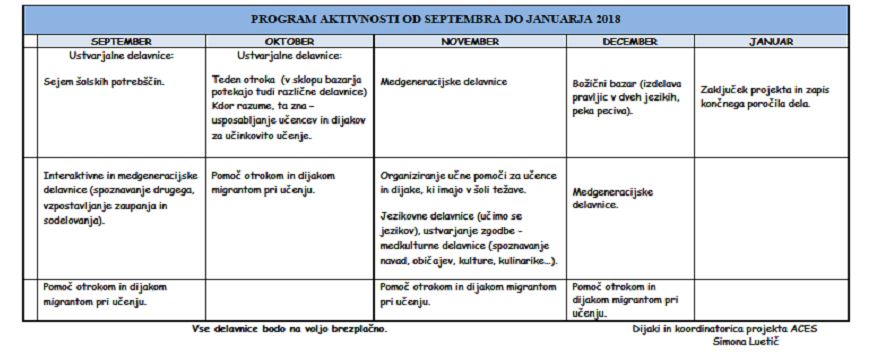 ŠPORTNE VSEBINE Ime programa: ODBOJKANosilec programa: Meta Seljak SuhadolnikCilji programa:skrb za telesno in duševno kondicijopoznavanje potrebe po druženju in skupinskem udejstvovanjuspoznavanje tehnike in taktike odbojkarske igresodelovanje na tekmovanjihVsebina programa:pravila igretaktika in tehnika igrefair playŠtevilo ur letno: 32Čas izvedbe: po dogovoruNačin izvajanja programa: športna dvorana, zunanja igriščaPogoji vključitve: brez omejitvePotrebni pripomočki: športni rekviziti in pripomočki, športna opremaPredstavitev rezultatov dela: objava v medijih, na šolski spletni strani Ime programa: NOGOMETNosilec programa: Marko KrižaničCilji programa:skrb za telesno in duševno kondicijopoznavanje potrebe po druženju in skupinskem udejstvovanjuspoznavanje tehnike in taktike nogometne igresodelovanje na tekmovanjihVsebina programa:pravila igretaktika in tehnika igrefair playŠtevilo ur letno: 32Čas izvedbe: po dogovoruNačin izvajanja programa: športna dvorana, zunanja igriščaPogoji vključitve: brez omejitvePotrebni pripomočki: športni rekviziti in pripomočki (nogometna žoga, piščalka, …), športna oprema …Predstavitev rezultatov dela: tekmovanja, objava v medijih, šolska spletna stran Ime programa: PLESNO NAVIJAŠKA SKUPINANosilec programa:  Meta Seljak SuhadolnikCilji programa: plesni nastopi na šolskih prireditvah in športnih tekmovanjihVsebina programa:sestava različnih koreografijŠtevilo ur letno: 40Čas izvedbe: tedensko in po dogovoruNačin izvajanja programa: delo v skupinahPogoji vključitve: brez omejitvePotrebni pripomočki: morebiten prispevekPredstavitev rezultatov dela:  nastopi	 EKSKURZIJE Ime programa: FAKULTATIVNE  EKSKURZIJENosilec programa: Jasna Županič V načrt dela smo vključili izvedbo naslednjih ekskurzij:*Izbrana destinacija in točni datumi bodo znani v začetku septembra in bodo zapisani na programih ekskurzij, na spletni strani šole.Cilji programa: Spoznavanje geografskih, kulturno-zgodovinskih, etnoloških in drugih značilnosti posameznih območij oz. krajevVsebina programa:Natančen program ekskurzije, cena in soglasje staršev z udeležbo bodo v začetku septembra objavljeni na spletni strani šole. Na ekskurzijo se je potrebno prijaviti elektronsko, preko šolske spletne strani, do 25. 9. 2017. Poleg tega je potrebno oddati še izpolnjeno in podpisano soglasje staršev, do navedenega datuma, razredniku/razredničarki ali prof. Jasni Županič. Prijavi bo v kratkem sledil informativni sestanek. Ekskurzije bodo realizirane pri najmanj tridesetih prijavah. Večdnevne ekskurzije boste lahko plačali v več obrokih, direktno turistični agenciji. Z možnostmi plačila se boste seznanili v programu ekskurzije in na sestanku.Število ur letno: Razvidno iz  tabele.Pogoji vključitve: Obvezna prisotnost na sestankih za ekskurzije. Brez vzgojnih ukrepov.Turistični krožek in srečanja: Na izbrano ekskurzijo se bomo tekom šolskega leta tudi nekoliko pripravili. Tako boste po lastnem interesu pripravili različne predstavitve za sošolce. Potrebni pripomočki: Veljavni dokumenti (osebna izkaznica ali potni list). Obvestilo o odhodu in napotke potrebne za ekskurzijo, prejmejo dijaki pred odhodom. Ob prijavi morajo starši podpisati soglasje k udeležbi na izbirno ekskurzijo. S seboj na pot: dobra volja in fotoaparat.Predstavitev rezultatov dela:spletna stran šole, šolski časopis »Čveka«, predstavitev ostalim dijakom šole 10. 2 Ime programa: »ŠPORTNI VIKENDI«Nosilec programa: Meta Suhadolnik Seljak, Jure Vračun, Marko KrižaničTočni datumi bodo znani v začetku septembra in bodo zapisani v katalogu ekskurzij.Cilji programa: Spoznavanje športnih aktivnosti v naravi,  geografskih, kulturno-zgodovinskih, etnoloških in drugih značilnosti posameznih območij oz. krajev.Vsebina programa:Natančen program ekskurzij in cene bodo objavljeni v posebnem katalogu ekskurzij, ki bo od začetka septembra objavljen na spletni strani šole, pri razredniku/razredničarki, v knjižnici in v fotokopirnici šole (plačate fotokopijo programa ekskurzije). Na ekskurzijo se je treba prijaviti s posebno prijavnico (priložena je h katalogu) do 25. 9. 2017. Izpolnjeno in podpisano prijavnico oddate do navedenega datuma razredniku/razredničarki ali v kabinetu športne vzgoje. Prijavi bo v kratkem sledil informativni sestanek. Ekskurzije bodo realizirane pri najmanj tridesetih prijavah za ekskurzije izvedene z avtobusom. Večdnevne ekskurzije boste lahko plačali v več obrokih. Z možnostmi plačila se boste seznanili v programu ekskurzije in na sestanku.Število ur letno: Razvidno iz  tabele.Pogoji vključitve:  Predznanje smučanja za smučanje.Potrebni pripomočki: Športni rekviziti in oprema (smuči,…). Veljavni dokumenti (osebna izkaznica ali potni list). Obvestilo o odhodu in napotke potrebne za dejavnost, prejmejo dijaki pred odhodom. Pred odhodom starši podpišejo soglasje k udeležbi. Ne pozabite fotoaparata.Predstavitev rezultatov dela:Po izvedeni ekskurziji pričakujemo, da dijaki pripravijo foto-galerije, za spletno stran šole.10. 3 Ime programa: PREDBOŽIČNI GRAZ ALI SALZBURGNosilec programa: Mateja Lešnik, Robi ObrulCilji programa: interkulturna vzgojaVsebina programa: Vsebina programa bo znana naknadno, oziroma se oblikuje na srečanjih in načrtovanju s prijavljenimi dijaki pred ekskurzijoŠtevilo ur letno: 20Čas izvedbe: december (prvi teden ali zadnji teden v novembru)Pogoji vključitve: jih niPotrebni pripomočki: dobra volja in pripravljenost sodelovanja10. 4 Ime programa: ZANIMIVOSTI PRI SOSEDIH - GRAZNosilec programa: Mateja Lešnik, Robi ObrulCilji programa: interkulturna vzgojaVsebina programa: Vsebina programa bo znana naknadno, oziroma se oblikuje na srečanjih in načrtovanju s prijavljenimi dijaki pred ekskurzijo (gre za oglede razstav, različne predstavitve vzorčnih podjetij v štajerski regiji, oglede mladinskih ali gledaliških predstav, različnih centrov, ki so aktivni na kulturnem in izobraževalnem področju) Število ur letno: 30Čas izvedbe: december (prvi teden ali zadnji teden v novembru)Pogoji vključitve: jih niPotrebni pripomočki: dobra volja in pripravljenost sodelovanja10. 4 Ime programa: NEFORMALNA MEDNARODNA IZMENJAVA Z DIJAKI IZ ŠPANIJE (CON LOS AMIGOS DE LORCA)Nosilec programa: Maja Kodrič Crnjakovič DESTINACIJA: Lorca, ŠpanijaČas: Natančni termini obiska Špancev in našega potovanja v Španijo bo določen do konca septembra, ko se bo oblikovala ekipa dijakovTrajanje: en tedenŠtevilo dijakov: 25 dijakovCena: prevoz z letalom in z avtobusom do letališča, nastanitev pri dijakih gostiteljih je brezplačna, vstopnineCilji programa: Dijaki s pomočjo mentorja organizirajo potovanje (poiščejo temo letošnje izmenjave, pomagajo oblikovati načrt izmenjave …). Potujejo v Španijo in v Lorci v neposrednem stiku z dijaki spoznajo kulturo, način življenja, šolski sistem, učijo še španskega jezika in/ali se urijo v angleškem. Vsebina programa:Natančen program ekskurzije in cene bodo znani pred odhodom.Na ekskurzijo se je treba prijaviti s posebno prijavnico (priložena je h katalogu). Prijave se začnejo zbirati 8. septembra 2017 pri profesorici Maji Kodrič Crnjakovič. Prijave sprejemamo do zapolnitve mest.Število ur letno: 90Predstavitev rezultatov dela:šolski časopis »Čveka« in Panorama, spletna stran šole, predstavitev ostalim dijakom šoleDRUGE VSEBINE11.1 Ime programa: TEČAJ CESTNO PROMETNIH PREDPISOVNosilec programa: AVTO ŠOLA AVTO MOTO DRUŠTVO SLOVENSKA BISTRICA PREDAVATELJ ROMAN GRIL, dipl. inž. tehnol. prom. – učitelj predpisovCilji programa: usposobiti kandidate za voznike vozil A in/ali B kategorije - za varno in samostojno udeležbo v cestnem prometu, za vozniški izpit ter jih seznaniti z osnovami motoroznanstva, kodeksa prometne etike udeležencev v cestnem prometu in osnovami prometne psihologijeVsebina programa:pravila cestnega prometa, spoznavanje prometnih znakov in njihovega pomena, znakov, ki jih dajejo policisti in druge s tem zakonom pooblaščene osebe, ter nevarnosti, ki nastanejo zaradi dejanj v prometu, ki nasprotujejo prometnim predpisom (napačna ocena hitrosti, prehitevanje v nasprotju s prometnimi predpisi, neupoštevanje prednosti itd.)izvedba operacij z motornim vozilom, katerih namen je uspešna in varna vožnja, v skladu s prometnimi pravili, okoliščinami na cesti in v prometu ter s prometno etikoosnove delovanja naprav na motornem vozilu, ki so pomembne za varen cestni promet (naprave za ustavljanje, krmilne naprave, naprave, s katerimi se dajejo svetlobni znaki ali osvetljujejo cesto in vozilo, pnevmatike in ostala predpisana oprema vozila)vpliv nezadostnega znanja in spretnosti za vožnjo vozila, alkohola, mamil in psihoaktivnih zdravil, na katerih je označeno, da se ne smejo uporabljati pred vožnjo in med njo, utrujenosti, bolezni in drugih neugodnih duševnih in telesnih stanj, naravnih faktorjev (snega, megle in drugih vremenskih razmer) ter stanja vozila in ceste na varnost prometateme, ki prispevajo k razvijanju humanih odnosov, odnosov vzajemnega spoštovanja in razumevanja med vsemi udeleženci v prometu po načelih zaupanja in solidarnosti ter k ravnanju ob prometni nesreči (dolžnosti ob nesreči, postopki, s katerimi se preprečuje smrt zaradi poškodb, in način prevoza poškodovanih)Število ur letno: 20 urČas izvedbe: strnjeno (en teden)Način izvajanja programa: predavanje, preverjanje znanja, preizkus znanjaPogoji vključitve: 3. letnikPredstavitev rezultatov dela: preizkus znanja Ime programa: FESTIVAL ZA TRETJE ŽIVLJENJSKO OBDOBJENosilec programa: Simona Luetić, Vera Cunk Manić Cilji programa: vzpodbujanje teoretičnih in praktičnih vidikov medgeneracijskega sodelovanjapridobivanje izkušenj, modrosti in znanj starejšihradovednost mladih, želja po izboljšanju življenj starejšihpretok informacij in znanja med generacijamirazlična dejanja in skrb za lepši dan sočloveka ipd.Vsebina programa: odvisno od razpisane teme v jesenskem času.Število ur letno: 35Čas izvedbe: po dogovoruNačin izvajanja programa: individualno delo ali delo v skupinah Pogoji vključitve: brez omejitev – po dogovoru z mentoricamaPotrebni pripomočki: po dogovoru – odvisno od razpisane teme, računalniška opremaPredstavitev rezultatov dela: izdelava raziskovalne naloge, celodnevna predstavitev na tržnici, objava v medijih in na šolski spletni strani. Ime programa: OZVOČENJE IN OSVETLJEVANJE PRIREDITEV Nosilec programa: Darko KorošecCilji programa: ozvočenje in osvetljevanje šolskih prireditevVsebina programa: postavitev in priprava tehnične opreme za kvalitetno delovanje ozvočenja na šolskih prireditvahpostavitev in priprava opreme za osvetlitev šolskih prireditevupravljanje z opremo za ozvočenje na šolskih prireditvah, spoznavanje principov zajemanja in širjenja zvoka, spoznavanje tehničnih karakteristik mikrofonov, ojačevalcev, zvočnikov in druge opreme, ki zagotavlja kvalitetno reprodukcijo zvoka v prostoruupravljanje z opremo za osvetljevanje na šolskih prireditvah. Spoznavanje principov za ustvarjanje »vzdušja na prireditvi s pomočjo svetlobnih efektov in zagotavljanje ustreznih svetlobnih pogojev za nemoteno izvajanje le-te Število ur letno: 30 oz. kolikor bo potrebnoČas izvedbe:  pred, med in po šolskih prireditvah, kjer je potrebno ozvočenje in/ali razsvetljavaNačin izvajanja programa: v skupiniPogoji vključitve: smisel za tehnikoPotrebni pripomočki: šolska oprema za ozvočenje in osvetlitevPRILOGEPrijavnica OIV in INDDatum: september 2017Srednja šola Slovenska BistricaUlica dr. Jožeta Pučnika 212310 Slovenska BistricaTel.: 02/843-20-70Spletna stran šole: http://www.sssb.si/Elektronska pošta: info@sssb.siUredila: Alenka Ajd BratkovičJezikovni pregled: Andreja RozmanLetnikObvezni del (ur)Izbirni del (ur)Skupaj (ur)I. letnik86490II. letnik474390III. letnik444690IV. letnik82230SKUPAJ:185115300LetnikObvezni del (ur)Izbirni del (ur)Skupaj (ur)I. letnik992996II. letnik501496III. letnik501496IV. letnik742264SKUPAJ:27379352LetnikObvezni del (ur)Izbirni del (ur)Skupaj (ur)I. letnik6266128II. letnik445296III. letnik303464IV. letnik244064SKUPAJ:352LetnikObvezni del (ur)Izbirni del (ur)Skupaj (ur)I. letnik24832II. letnik481664SKUPAJ:722496LetnikObvezni del (ur)Izbirni del (ur)Skupaj (ur)I. letnik781896II. letnik26632III. letnik26632SKUPAJ:130301601. DAN 2. DAN14.00 – Registracija – udeleženci se zberejo in registrirajo15.00 - Uvodni nagovor – otvoritev dogodka15.15 - Motivacijski nagovor – spodbuda in spoznavna igra15.30 - PITCH idej – udeleženci predstavijo svoje ideje16.30 - Izbiranje idej – izbiranje najboljših idej17.00 - Pavza17.30 - Formiranje ekip – učenci se razdelijo v skupine18.00 - Delo v ekipah – ustvarjanje pod vodstvom mentorjev19.30 - Večerja20.30 - Prototyping (predavanje)21.00 - Delo v ekipah – ustvarjanje pod vodstvom mentorjev00.00 – Spanje08.30 - Zajtrk09.00 - Jutranja aktivnost – izzivi in delo ekip na projektih10.00 - Delo v ekipah z mentorji12.30 - How to pitch – aktivno pripravljanje na predstavitev projekta13.30 - Kosilo15.00 - Delo v ekipah – zadnje priprave in korekture17.00 - Zaključna prireditev – pridružijo se znani in izkušeni govorci, ki z učenci delijo svoje izkušnje, »pitchi« in izbor najboljših19.00 - KonecProgramOkviren terminPrevozŠt.  OIVMaks. število prijavljenih dijakov 1. ŠPANIJA ali LIZBONA *do 3,5 dni9. - 11. 3.  2018letalo36862. KRAKOW in vzhodna ČeškaDo 3,5 dni23. – 25. 3.  2018avtobus36863. DUNAJ1 dan7. 4. 2018avtobus1286DESTINACIJAČASTRAJANJECENAWeinebene AVSTRIJA (smučanje)26. – 28. 1. 20183 dni (petek-nedelja)Odvisno od števila prijavBOHINJ (rafting, canyonig, plezanje, trekking,…)junij 20183 dni (petek-nedelja)-II-